Раздел долгосрочного планирования: 5.1. А  Натуральные числа и нульРаздел долгосрочного планирования: 5.1. А  Натуральные числа и нульРаздел долгосрочного планирования: 5.1. А  Натуральные числа и нульРаздел долгосрочного планирования: 5.1. А  Натуральные числа и нульШкола: КГУ «Саумалкольская СШ № 1»Школа: КГУ «Саумалкольская СШ № 1»Школа: КГУ «Саумалкольская СШ № 1»Школа: КГУ «Саумалкольская СШ № 1»Дата:Дата:Дата:Дата:ФИО учителя: Ленгле Наталья АлександровнаФИО учителя: Ленгле Наталья АлександровнаФИО учителя: Ленгле Наталья АлександровнаФИО учителя: Ленгле Наталья Александровнакласс: 5класс: 5класс: 5класс: 5Участвовали: Участвовали: класс: 5класс: 5Тема урокаТема урокаДелители и кратные натуральных чиселДелители и кратные натуральных чиселДелители и кратные натуральных чиселДелители и кратные натуральных чиселДелители и кратные натуральных чиселДелители и кратные натуральных чиселЦели обучения, достигаемые на этом уроке    (Ссылка на учебный план)Цели обучения, достигаемые на этом уроке    (Ссылка на учебный план)5.1.1.5 знать определения делителя и кратного натурального числа; 5.1.2.8 находить делители натуральных чисел;5.1.2.9 находить кратные натуральных чисел;5.1.1.5 знать определения делителя и кратного натурального числа; 5.1.2.8 находить делители натуральных чисел;5.1.2.9 находить кратные натуральных чисел;5.1.1.5 знать определения делителя и кратного натурального числа; 5.1.2.8 находить делители натуральных чисел;5.1.2.9 находить кратные натуральных чисел;5.1.1.5 знать определения делителя и кратного натурального числа; 5.1.2.8 находить делители натуральных чисел;5.1.2.9 находить кратные натуральных чисел;5.1.1.5 знать определения делителя и кратного натурального числа; 5.1.2.8 находить делители натуральных чисел;5.1.2.9 находить кратные натуральных чисел;5.1.1.5 знать определения делителя и кратного натурального числа; 5.1.2.8 находить делители натуральных чисел;5.1.2.9 находить кратные натуральных чисел;Цель урокаЦель урокаВсе:  знают определение и находят   делителя и кратного натурального числаБольшинство:     формулируют  свойства делителей и кратных натуральных чиселНекоторые:  используют свойства при решении сложных задачВсе:  знают определение и находят   делителя и кратного натурального числаБольшинство:     формулируют  свойства делителей и кратных натуральных чиселНекоторые:  используют свойства при решении сложных задачВсе:  знают определение и находят   делителя и кратного натурального числаБольшинство:     формулируют  свойства делителей и кратных натуральных чиселНекоторые:  используют свойства при решении сложных задачВсе:  знают определение и находят   делителя и кратного натурального числаБольшинство:     формулируют  свойства делителей и кратных натуральных чиселНекоторые:  используют свойства при решении сложных задачВсе:  знают определение и находят   делителя и кратного натурального числаБольшинство:     формулируют  свойства делителей и кратных натуральных чиселНекоторые:  используют свойства при решении сложных задачВсе:  знают определение и находят   делителя и кратного натурального числаБольшинство:     формулируют  свойства делителей и кратных натуральных чиселНекоторые:  используют свойства при решении сложных задачКритерии оцениванияКритерии оцениваниязнает определение делителей и кратныхформулирует свойства делителей и кратных;находит делители и кратные натуральных чисел;знает определение делителей и кратныхформулирует свойства делителей и кратных;находит делители и кратные натуральных чисел;знает определение делителей и кратныхформулирует свойства делителей и кратных;находит делители и кратные натуральных чисел;знает определение делителей и кратныхформулирует свойства делителей и кратных;находит делители и кратные натуральных чисел;знает определение делителей и кратныхформулирует свойства делителей и кратных;находит делители и кратные натуральных чисел;знает определение делителей и кратныхформулирует свойства делителей и кратных;находит делители и кратные натуральных чисел; Уровни мышления Уровни мышленияЗнание, понимание,  применениеЗнание, понимание,  применениеЗнание, понимание,  применениеЗнание, понимание,  применениеЗнание, понимание,  применениеЗнание, понимание,  применениеЯзыковые задачиЯзыковые задачиПредметная лексика и терминология: Кратное, делитель числаПолезные выражения для диалогов и письма:- делителями натурального числа ...являются числа:....;- кратными натурального числа...являются числа:...;Предметная лексика и терминология: Кратное, делитель числаПолезные выражения для диалогов и письма:- делителями натурального числа ...являются числа:....;- кратными натурального числа...являются числа:...;Предметная лексика и терминология: Кратное, делитель числаПолезные выражения для диалогов и письма:- делителями натурального числа ...являются числа:....;- кратными натурального числа...являются числа:...;Предметная лексика и терминология: Кратное, делитель числаПолезные выражения для диалогов и письма:- делителями натурального числа ...являются числа:....;- кратными натурального числа...являются числа:...;Предметная лексика и терминология: Кратное, делитель числаПолезные выражения для диалогов и письма:- делителями натурального числа ...являются числа:....;- кратными натурального числа...являются числа:...;Предметная лексика и терминология: Кратное, делитель числаПолезные выражения для диалогов и письма:- делителями натурального числа ...являются числа:....;- кратными натурального числа...являются числа:...;Воспитание ценностей  Воспитание ценностей  Уважение по отношению к себе и окружающим:Привитие ценностей осуществляется через  парную и индивидуальную  работуУважение по отношению к себе и окружающим:Привитие ценностей осуществляется через  парную и индивидуальную  работуУважение по отношению к себе и окружающим:Привитие ценностей осуществляется через  парную и индивидуальную  работуУважение по отношению к себе и окружающим:Привитие ценностей осуществляется через  парную и индивидуальную  работуУважение по отношению к себе и окружающим:Привитие ценностей осуществляется через  парную и индивидуальную  работуУважение по отношению к себе и окружающим:Привитие ценностей осуществляется через  парную и индивидуальную  работуМежпредметная связьМежпредметная связьМатематика в моей жизниМатематика в моей жизниМатематика в моей жизниМатематика в моей жизниМатематика в моей жизниМатематика в моей жизниПредыдущие знанияПредыдущие знаниякомпоненты арифметических действий, деления и умножения натуральных чисел  компоненты арифметических действий, деления и умножения натуральных чисел  компоненты арифметических действий, деления и умножения натуральных чисел  компоненты арифметических действий, деления и умножения натуральных чисел  компоненты арифметических действий, деления и умножения натуральных чисел  компоненты арифметических действий, деления и умножения натуральных чисел  Ход урокаХод урокаХод урокаХод урокаХод урокаХод урокаХод урокаХод урокаЗапланированные этапы урокаВиды упражнений, запланированных на урок:  Виды упражнений, запланированных на урок:  Виды упражнений, запланированных на урок:  Виды упражнений, запланированных на урок:  Виды упражнений, запланированных на урок:  Виды упражнений, запланированных на урок:  РесурсыНачало урока1.Организационный моментСообщение темы, постановка целей урока.2. Актуализация знаний: Устные упражнения: Дидактическая игра по математике «Отвечай правильно»  Вопрос - ответ.— Как называются числа при делении?а: b = с(Ответ: а — делимое, b — делитель, с — частное)— Какое число получится при делении 100 на 4?— Делимое — 1000, делитель — 4. Найдите частное.— Делитель — 8, частное — 25. Найдите делимое.— Делимое — 1000, частное 125. Найдите делитель.— Назовите наименьшее натуральное число. — Какие числа называют натуральными? — Назовите наибольшее натуральное число. Оценивание. Наблюдение учителя.1.Организационный моментСообщение темы, постановка целей урока.2. Актуализация знаний: Устные упражнения: Дидактическая игра по математике «Отвечай правильно»  Вопрос - ответ.— Как называются числа при делении?а: b = с(Ответ: а — делимое, b — делитель, с — частное)— Какое число получится при делении 100 на 4?— Делимое — 1000, делитель — 4. Найдите частное.— Делитель — 8, частное — 25. Найдите делимое.— Делимое — 1000, частное 125. Найдите делитель.— Назовите наименьшее натуральное число. — Какие числа называют натуральными? — Назовите наибольшее натуральное число. Оценивание. Наблюдение учителя.1.Организационный моментСообщение темы, постановка целей урока.2. Актуализация знаний: Устные упражнения: Дидактическая игра по математике «Отвечай правильно»  Вопрос - ответ.— Как называются числа при делении?а: b = с(Ответ: а — делимое, b — делитель, с — частное)— Какое число получится при делении 100 на 4?— Делимое — 1000, делитель — 4. Найдите частное.— Делитель — 8, частное — 25. Найдите делимое.— Делимое — 1000, частное 125. Найдите делитель.— Назовите наименьшее натуральное число. — Какие числа называют натуральными? — Назовите наибольшее натуральное число. Оценивание. Наблюдение учителя.1.Организационный моментСообщение темы, постановка целей урока.2. Актуализация знаний: Устные упражнения: Дидактическая игра по математике «Отвечай правильно»  Вопрос - ответ.— Как называются числа при делении?а: b = с(Ответ: а — делимое, b — делитель, с — частное)— Какое число получится при делении 100 на 4?— Делимое — 1000, делитель — 4. Найдите частное.— Делитель — 8, частное — 25. Найдите делимое.— Делимое — 1000, частное 125. Найдите делитель.— Назовите наименьшее натуральное число. — Какие числа называют натуральными? — Назовите наибольшее натуральное число. Оценивание. Наблюдение учителя.1.Организационный моментСообщение темы, постановка целей урока.2. Актуализация знаний: Устные упражнения: Дидактическая игра по математике «Отвечай правильно»  Вопрос - ответ.— Как называются числа при делении?а: b = с(Ответ: а — делимое, b — делитель, с — частное)— Какое число получится при делении 100 на 4?— Делимое — 1000, делитель — 4. Найдите частное.— Делитель — 8, частное — 25. Найдите делимое.— Делимое — 1000, частное 125. Найдите делитель.— Назовите наименьшее натуральное число. — Какие числа называют натуральными? — Назовите наибольшее натуральное число. Оценивание. Наблюдение учителя.1.Организационный моментСообщение темы, постановка целей урока.2. Актуализация знаний: Устные упражнения: Дидактическая игра по математике «Отвечай правильно»  Вопрос - ответ.— Как называются числа при делении?а: b = с(Ответ: а — делимое, b — делитель, с — частное)— Какое число получится при делении 100 на 4?— Делимое — 1000, делитель — 4. Найдите частное.— Делитель — 8, частное — 25. Найдите делимое.— Делимое — 1000, частное 125. Найдите делитель.— Назовите наименьшее натуральное число. — Какие числа называют натуральными? — Назовите наибольшее натуральное число. Оценивание. Наблюдение учителя.презентацияСередина урокаИзучение нового материала Определение. Делителем натурального числа а называют натуральное число b, на которое а делится без остатка.a : bb - делитель числа a, b, a - натуральные числа.      Определение. Кратным натурального числа а называют натуральное число с, которое делится без остатка на а.с : ачисло с - кратное числа а; с, а - натуральные числа.Вывести свойства делителей и кратных.Задачи. 1)Найдите закономерность: Д(12) = 1; 2; 3; 4; 6; 12.  Д(20) = 1; 2; 4; 5; 10, 20.2) Назовите делители числа  36. Что  можно сказать об этих числах?3) Найдите закономерность:  К(3) =  3;  6;  9;  12; 15;  18;  …;  К(11) = 11;   22;  33;  44;   55;  66; …4) Запишите в порядке возрастания все делители чисел: 6, 20, 32, 17.  Какую закономерность вы заметили?Обсуждения выводов групп. От каждой группы выступает лидер.ФО:  Наблюдение учителя.Дескрипторы:- учащиеся верно находят закономерность;- верно записывают делители числа 36;- определяет закономерность.Решите упражнения.№ 134ФизкультминуткаМы считали и усталиМы считали и усталиДружно все тихонько встали,Ручками похлопали, Раз, два, три. (Хлопали в ладоши под счет учителя)Ножками потопали,Раз, два, три. (Шаги ногами на месте.)Сели, встали, встали, сели,Сели, встали,И друг друга не заделиМы немножко отдохнем и опять считать начнём (Повороты туловища. Ходьба на месте)Задание для парной работыСоедините числа с их кратными.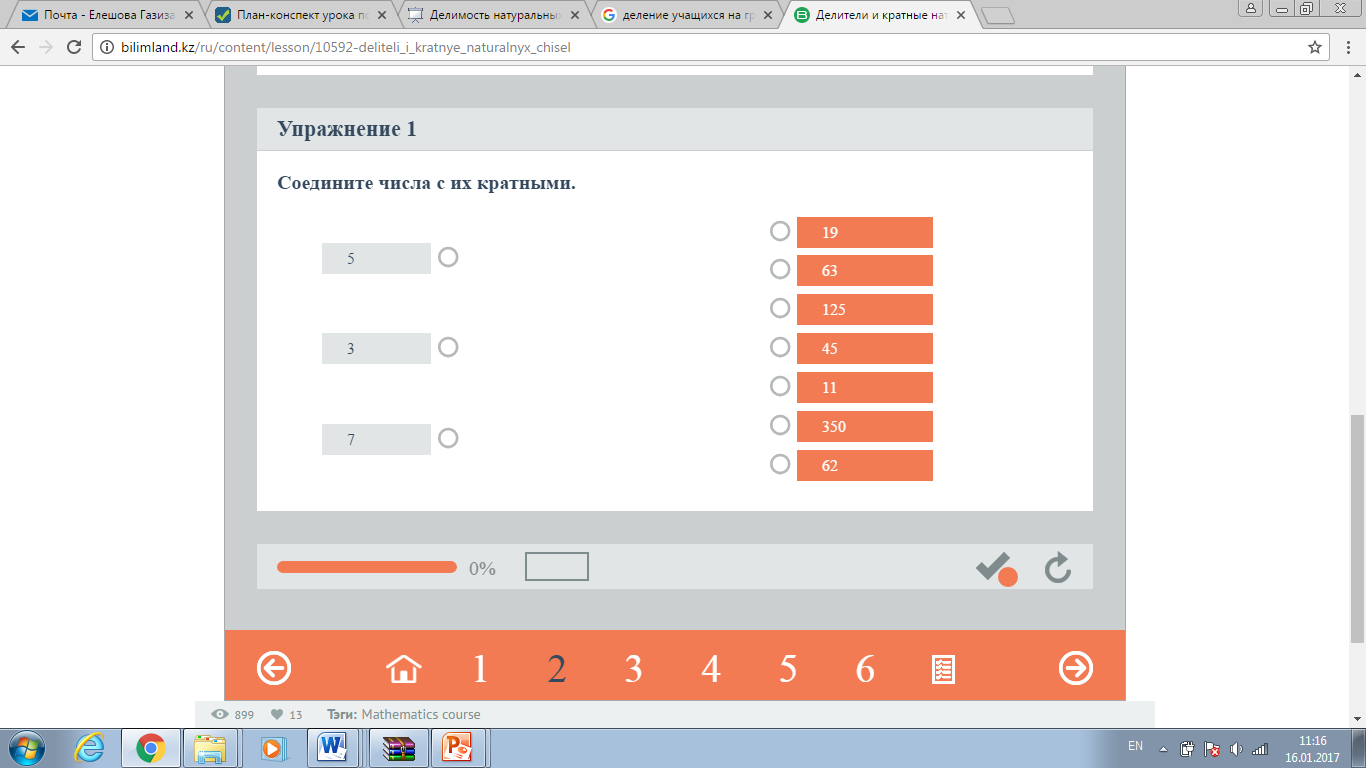 Выберите делители данных чисел.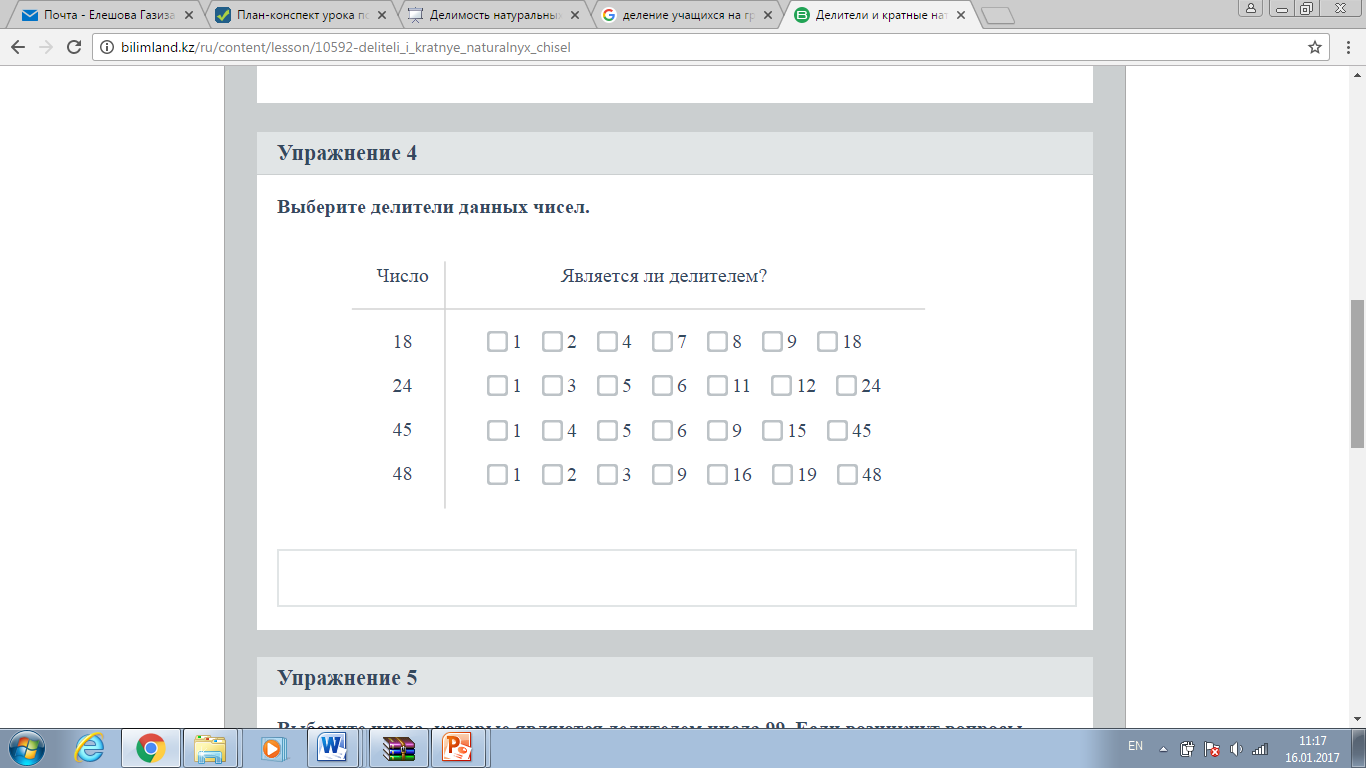 Выберите числа, которые являются делителем числа 99. Если возникнут вопросы, посмотрите видео.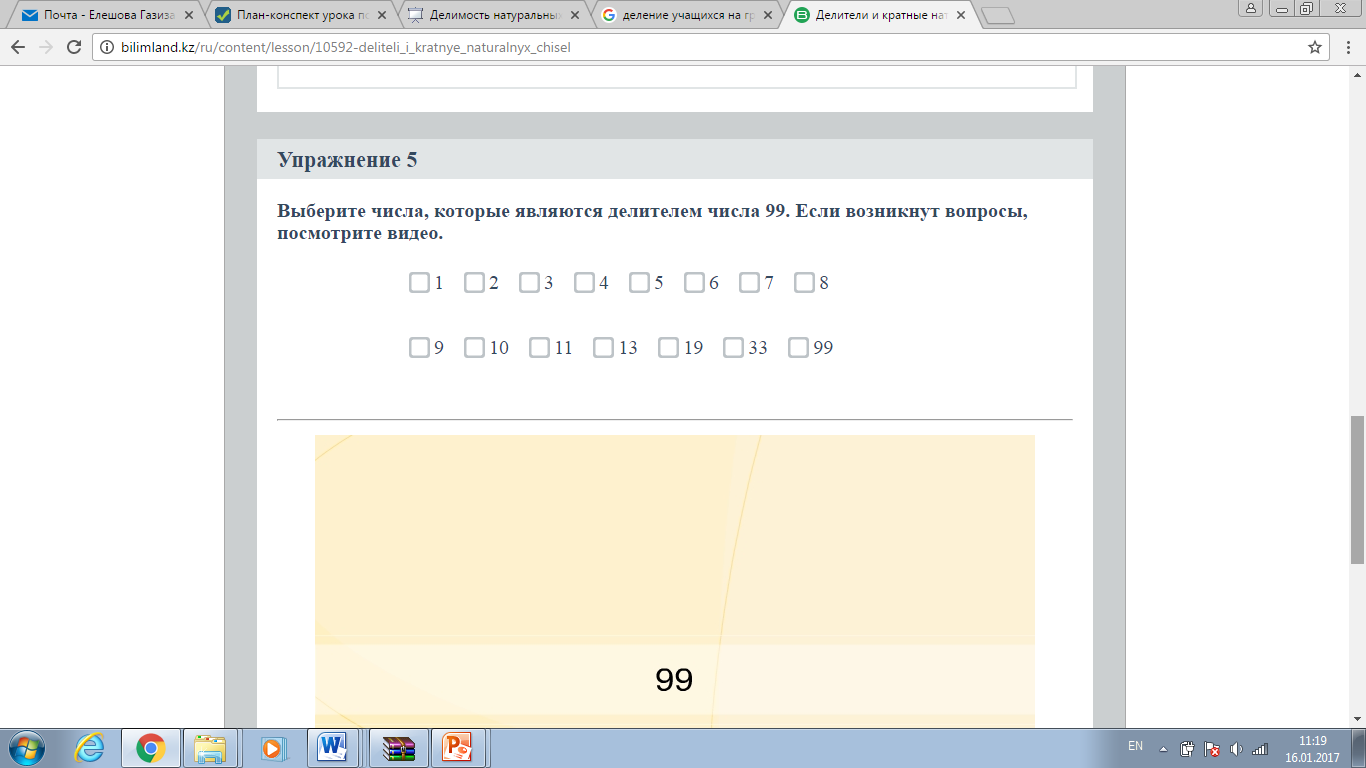 ФизкультминуткаМы считали и усталиМы считали и усталиДружно все тихонько встали,Ручками похлопали, Раз, два, три. (Хлопали в ладоши под счет учителя)Ножками потопали,Раз, два, три. (Шаги ногами на месте.)Сели, встали, встали, сели,Сели, встали,И друг друга не заделиМы немножко отдохнем и опять считать начнём (Повороты туловища. Ходьба на месте)Изучение нового материала Определение. Делителем натурального числа а называют натуральное число b, на которое а делится без остатка.a : bb - делитель числа a, b, a - натуральные числа.      Определение. Кратным натурального числа а называют натуральное число с, которое делится без остатка на а.с : ачисло с - кратное числа а; с, а - натуральные числа.Вывести свойства делителей и кратных.Задачи. 1)Найдите закономерность: Д(12) = 1; 2; 3; 4; 6; 12.  Д(20) = 1; 2; 4; 5; 10, 20.2) Назовите делители числа  36. Что  можно сказать об этих числах?3) Найдите закономерность:  К(3) =  3;  6;  9;  12; 15;  18;  …;  К(11) = 11;   22;  33;  44;   55;  66; …4) Запишите в порядке возрастания все делители чисел: 6, 20, 32, 17.  Какую закономерность вы заметили?Обсуждения выводов групп. От каждой группы выступает лидер.ФО:  Наблюдение учителя.Дескрипторы:- учащиеся верно находят закономерность;- верно записывают делители числа 36;- определяет закономерность.Решите упражнения.№ 134ФизкультминуткаМы считали и усталиМы считали и усталиДружно все тихонько встали,Ручками похлопали, Раз, два, три. (Хлопали в ладоши под счет учителя)Ножками потопали,Раз, два, три. (Шаги ногами на месте.)Сели, встали, встали, сели,Сели, встали,И друг друга не заделиМы немножко отдохнем и опять считать начнём (Повороты туловища. Ходьба на месте)Задание для парной работыСоедините числа с их кратными.Выберите делители данных чисел.Выберите числа, которые являются делителем числа 99. Если возникнут вопросы, посмотрите видео.ФизкультминуткаМы считали и усталиМы считали и усталиДружно все тихонько встали,Ручками похлопали, Раз, два, три. (Хлопали в ладоши под счет учителя)Ножками потопали,Раз, два, три. (Шаги ногами на месте.)Сели, встали, встали, сели,Сели, встали,И друг друга не заделиМы немножко отдохнем и опять считать начнём (Повороты туловища. Ходьба на месте)Изучение нового материала Определение. Делителем натурального числа а называют натуральное число b, на которое а делится без остатка.a : bb - делитель числа a, b, a - натуральные числа.      Определение. Кратным натурального числа а называют натуральное число с, которое делится без остатка на а.с : ачисло с - кратное числа а; с, а - натуральные числа.Вывести свойства делителей и кратных.Задачи. 1)Найдите закономерность: Д(12) = 1; 2; 3; 4; 6; 12.  Д(20) = 1; 2; 4; 5; 10, 20.2) Назовите делители числа  36. Что  можно сказать об этих числах?3) Найдите закономерность:  К(3) =  3;  6;  9;  12; 15;  18;  …;  К(11) = 11;   22;  33;  44;   55;  66; …4) Запишите в порядке возрастания все делители чисел: 6, 20, 32, 17.  Какую закономерность вы заметили?Обсуждения выводов групп. От каждой группы выступает лидер.ФО:  Наблюдение учителя.Дескрипторы:- учащиеся верно находят закономерность;- верно записывают делители числа 36;- определяет закономерность.Решите упражнения.№ 134ФизкультминуткаМы считали и усталиМы считали и усталиДружно все тихонько встали,Ручками похлопали, Раз, два, три. (Хлопали в ладоши под счет учителя)Ножками потопали,Раз, два, три. (Шаги ногами на месте.)Сели, встали, встали, сели,Сели, встали,И друг друга не заделиМы немножко отдохнем и опять считать начнём (Повороты туловища. Ходьба на месте)Задание для парной работыСоедините числа с их кратными.Выберите делители данных чисел.Выберите числа, которые являются делителем числа 99. Если возникнут вопросы, посмотрите видео.ФизкультминуткаМы считали и усталиМы считали и усталиДружно все тихонько встали,Ручками похлопали, Раз, два, три. (Хлопали в ладоши под счет учителя)Ножками потопали,Раз, два, три. (Шаги ногами на месте.)Сели, встали, встали, сели,Сели, встали,И друг друга не заделиМы немножко отдохнем и опять считать начнём (Повороты туловища. Ходьба на месте)Изучение нового материала Определение. Делителем натурального числа а называют натуральное число b, на которое а делится без остатка.a : bb - делитель числа a, b, a - натуральные числа.      Определение. Кратным натурального числа а называют натуральное число с, которое делится без остатка на а.с : ачисло с - кратное числа а; с, а - натуральные числа.Вывести свойства делителей и кратных.Задачи. 1)Найдите закономерность: Д(12) = 1; 2; 3; 4; 6; 12.  Д(20) = 1; 2; 4; 5; 10, 20.2) Назовите делители числа  36. Что  можно сказать об этих числах?3) Найдите закономерность:  К(3) =  3;  6;  9;  12; 15;  18;  …;  К(11) = 11;   22;  33;  44;   55;  66; …4) Запишите в порядке возрастания все делители чисел: 6, 20, 32, 17.  Какую закономерность вы заметили?Обсуждения выводов групп. От каждой группы выступает лидер.ФО:  Наблюдение учителя.Дескрипторы:- учащиеся верно находят закономерность;- верно записывают делители числа 36;- определяет закономерность.Решите упражнения.№ 134ФизкультминуткаМы считали и усталиМы считали и усталиДружно все тихонько встали,Ручками похлопали, Раз, два, три. (Хлопали в ладоши под счет учителя)Ножками потопали,Раз, два, три. (Шаги ногами на месте.)Сели, встали, встали, сели,Сели, встали,И друг друга не заделиМы немножко отдохнем и опять считать начнём (Повороты туловища. Ходьба на месте)Задание для парной работыСоедините числа с их кратными.Выберите делители данных чисел.Выберите числа, которые являются делителем числа 99. Если возникнут вопросы, посмотрите видео.ФизкультминуткаМы считали и усталиМы считали и усталиДружно все тихонько встали,Ручками похлопали, Раз, два, три. (Хлопали в ладоши под счет учителя)Ножками потопали,Раз, два, три. (Шаги ногами на месте.)Сели, встали, встали, сели,Сели, встали,И друг друга не заделиМы немножко отдохнем и опять считать начнём (Повороты туловища. Ходьба на месте)Изучение нового материала Определение. Делителем натурального числа а называют натуральное число b, на которое а делится без остатка.a : bb - делитель числа a, b, a - натуральные числа.      Определение. Кратным натурального числа а называют натуральное число с, которое делится без остатка на а.с : ачисло с - кратное числа а; с, а - натуральные числа.Вывести свойства делителей и кратных.Задачи. 1)Найдите закономерность: Д(12) = 1; 2; 3; 4; 6; 12.  Д(20) = 1; 2; 4; 5; 10, 20.2) Назовите делители числа  36. Что  можно сказать об этих числах?3) Найдите закономерность:  К(3) =  3;  6;  9;  12; 15;  18;  …;  К(11) = 11;   22;  33;  44;   55;  66; …4) Запишите в порядке возрастания все делители чисел: 6, 20, 32, 17.  Какую закономерность вы заметили?Обсуждения выводов групп. От каждой группы выступает лидер.ФО:  Наблюдение учителя.Дескрипторы:- учащиеся верно находят закономерность;- верно записывают делители числа 36;- определяет закономерность.Решите упражнения.№ 134ФизкультминуткаМы считали и усталиМы считали и усталиДружно все тихонько встали,Ручками похлопали, Раз, два, три. (Хлопали в ладоши под счет учителя)Ножками потопали,Раз, два, три. (Шаги ногами на месте.)Сели, встали, встали, сели,Сели, встали,И друг друга не заделиМы немножко отдохнем и опять считать начнём (Повороты туловища. Ходьба на месте)Задание для парной работыСоедините числа с их кратными.Выберите делители данных чисел.Выберите числа, которые являются делителем числа 99. Если возникнут вопросы, посмотрите видео.ФизкультминуткаМы считали и усталиМы считали и усталиДружно все тихонько встали,Ручками похлопали, Раз, два, три. (Хлопали в ладоши под счет учителя)Ножками потопали,Раз, два, три. (Шаги ногами на месте.)Сели, встали, встали, сели,Сели, встали,И друг друга не заделиМы немножко отдохнем и опять считать начнём (Повороты туловища. Ходьба на месте)Изучение нового материала Определение. Делителем натурального числа а называют натуральное число b, на которое а делится без остатка.a : bb - делитель числа a, b, a - натуральные числа.      Определение. Кратным натурального числа а называют натуральное число с, которое делится без остатка на а.с : ачисло с - кратное числа а; с, а - натуральные числа.Вывести свойства делителей и кратных.Задачи. 1)Найдите закономерность: Д(12) = 1; 2; 3; 4; 6; 12.  Д(20) = 1; 2; 4; 5; 10, 20.2) Назовите делители числа  36. Что  можно сказать об этих числах?3) Найдите закономерность:  К(3) =  3;  6;  9;  12; 15;  18;  …;  К(11) = 11;   22;  33;  44;   55;  66; …4) Запишите в порядке возрастания все делители чисел: 6, 20, 32, 17.  Какую закономерность вы заметили?Обсуждения выводов групп. От каждой группы выступает лидер.ФО:  Наблюдение учителя.Дескрипторы:- учащиеся верно находят закономерность;- верно записывают делители числа 36;- определяет закономерность.Решите упражнения.№ 134ФизкультминуткаМы считали и усталиМы считали и усталиДружно все тихонько встали,Ручками похлопали, Раз, два, три. (Хлопали в ладоши под счет учителя)Ножками потопали,Раз, два, три. (Шаги ногами на месте.)Сели, встали, встали, сели,Сели, встали,И друг друга не заделиМы немножко отдохнем и опять считать начнём (Повороты туловища. Ходьба на месте)Задание для парной работыСоедините числа с их кратными.Выберите делители данных чисел.Выберите числа, которые являются делителем числа 99. Если возникнут вопросы, посмотрите видео.ФизкультминуткаМы считали и усталиМы считали и усталиДружно все тихонько встали,Ручками похлопали, Раз, два, три. (Хлопали в ладоши под счет учителя)Ножками потопали,Раз, два, три. (Шаги ногами на месте.)Сели, встали, встали, сели,Сели, встали,И друг друга не заделиМы немножко отдохнем и опять считать начнём (Повороты туловища. Ходьба на месте) Учебник математика 5 класскарточкиbilimland.kz Конец урокаИтог урока. Обратная связь Домашнее задание №  138, 139   стр. 52Рефлексия-Оцените свою работу на урокеЯ доволен собой, у меня все получилось.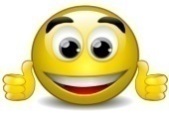 У меня не все получилось, нужно повторить.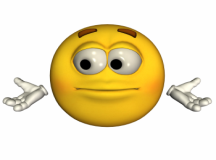 Многое не получилось, нужно повторить.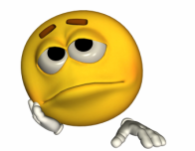 Итог урока. Обратная связь Домашнее задание №  138, 139   стр. 52Рефлексия-Оцените свою работу на урокеЯ доволен собой, у меня все получилось.У меня не все получилось, нужно повторить.Многое не получилось, нужно повторить.Итог урока. Обратная связь Домашнее задание №  138, 139   стр. 52Рефлексия-Оцените свою работу на урокеЯ доволен собой, у меня все получилось.У меня не все получилось, нужно повторить.Многое не получилось, нужно повторить.Итог урока. Обратная связь Домашнее задание №  138, 139   стр. 52Рефлексия-Оцените свою работу на урокеЯ доволен собой, у меня все получилось.У меня не все получилось, нужно повторить.Многое не получилось, нужно повторить.Итог урока. Обратная связь Домашнее задание №  138, 139   стр. 52Рефлексия-Оцените свою работу на урокеЯ доволен собой, у меня все получилось.У меня не все получилось, нужно повторить.Многое не получилось, нужно повторить.Итог урока. Обратная связь Домашнее задание №  138, 139   стр. 52Рефлексия-Оцените свою работу на урокеЯ доволен собой, у меня все получилось.У меня не все получилось, нужно повторить.Многое не получилось, нужно повторить.Дифференциация – каким способом вы хотите больше оказывать поддержку? Какие задания вы даете ученикам более способным по сравнению с другими?    Дифференциация – каким способом вы хотите больше оказывать поддержку? Какие задания вы даете ученикам более способным по сравнению с другими?    Дифференциация – каким способом вы хотите больше оказывать поддержку? Какие задания вы даете ученикам более способным по сравнению с другими?    Оценивание – как Вы планируете проверять уровень усвоения материала учащимися?   Оценивание – как Вы планируете проверять уровень усвоения материала учащимися?   Охрана здоровья и соблюдение техники безопасности  
Охрана здоровья и соблюдение техники безопасности  
Охрана здоровья и соблюдение техники безопасности  
Дифференциация прослеживается в целях урока, при индивидуальной работеДифференциация прослеживается в целях урока, при индивидуальной работеДифференциация прослеживается в целях урока, при индивидуальной работеНа уроке используются активные методы обучения:Индивидуальная работаРабота в парахНа уроке используются активные методы обучения:Индивидуальная работаРабота в парах   Физминутка   Физминутка   Физминутка